Q.U.E.E.N.S. Pledge FormDonor Information (please print or type)Pledge InformationI (we) pledge a total of $____________________ to be paid: now monthly quarterly yearly.I (we) plan to make this contribution in the form of: cash check credit card other. (PayPal)Gift will be matched by (company/family/foundation) 	form enclosedform will be forwardedAcknowledgement InformationPlease use the following name(s) in all acknowledgements: 	I (we) wish to have our gift remain anonymous.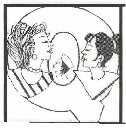 www.queensnola.orgEquipping young lives for service……….NameBilling addressCity, ST  Zip CodePhone 1 | Phone 2Fax | EmailCredit card type | Exp. dateCredit card numberAuthorized signatureSignature(s)DatePlease make checks, corporate matches, 
or other gifts payable to: Q.U.E.E.N.S., Inc.PO Box 6721New Orleans, LA 70174